Publicado en Madrid el 01/10/2018 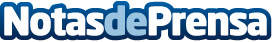 Puerto de Indias distribuirá Ron Arehucas en la penínsulaPuerto de Indias llega a un acuerdo con Destilerías Arehucas para la distribución de sus rones en toda la penínsulaDatos de contacto:RON AREHUCASNota de prensa publicada en: https://www.notasdeprensa.es/puerto-de-indias-distribuira-ron-arehucas-en Categorias: Nacional Gastronomía Marketing Andalucia Canarias Consumo http://www.notasdeprensa.es